Old Monkland Nursery Class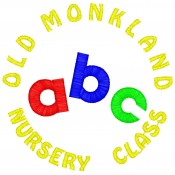 NewsletterSeptember/October 2020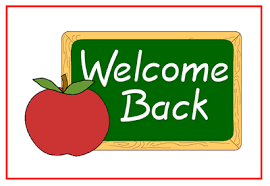 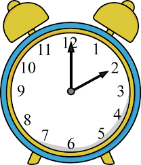 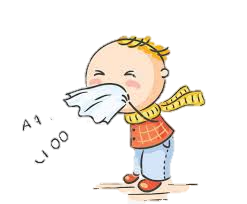 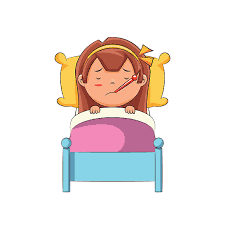 Important dates for your diary:-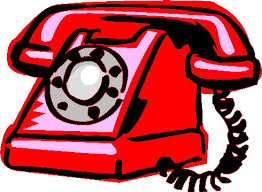 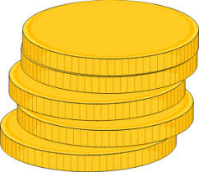 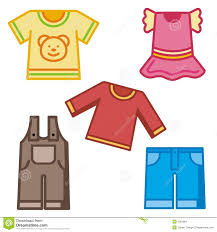 September 2020In-service day: Thursday 24 September 2020
September weekend holidays: Friday 25 September 2020 and Monday 28 September 2020 Please note same holidays for (Fulltime 48wks & Term time 39 wks.). Nursery closed.October 2020October break: Monday 12 October 2020 to Friday 16 October 2020 (inclusive) Holiday period for Term time (39wks) only. Establishment open to Fulltime children am/ pm (48wks) only.  November 2020In-service day: Monday 16 Nov 2020, Nursery closed December 2020 - January 2021Christmas and New Year Holidays: Wednesday 23 December 2020 to Tuesday 5 January 2021 (inclusive)